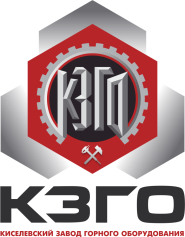                   ОПРОСНЫЙ ЛИСТООО «Киселевский завод горного оборудования»на питатель вибрационный____________________________________________________________________________________________Наименование организации, заполнившей опросный листШахта ____________________________________________________________Ствол ____________________________________________________________Производственноеобъединение ______________________________________________________Контактный телефон: _________________________Внимание!Опросный лист без ответов на все вопросы, подписей и печати, а также без обозначения чертежей заказываемых узлов к исполнению не принимается,
все разделы должны быть разборчиво заполнены без исправленийСоставил_______________________________           ____________         _______                                           Ф.И.О                                                      подпись                  датаКонтактный телефон: ______________________________Утвердил ______________________________           ____________         _______                                           Ф.И.О                                                     подпись                   дата                                                                                                Место печати	Дополнительные сведенья: